Ş - JÎncercuieşte cuvintele în care auzi sunetul ,, Ş ,,Obraji, cărăbuş, maşină, magazin, jucăuş, cercei, prăjitură, cireşe, păpuşă, făraş, joben, ciuperci.Şuruburi, şapte, pijama, caşcaval, cioară, păianjen, peşte, peisaj, ojă, şoricel, biscuiţi, căpşună.Alege cuvântul corect:  Prăjitură     sau   prăşitură          Şucării   sau   jucării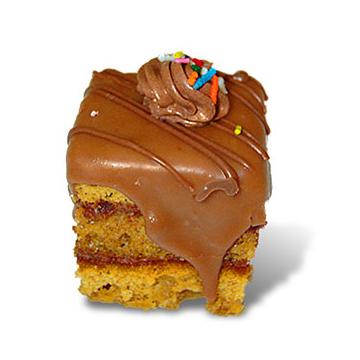 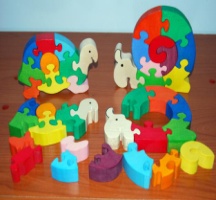    maşină   sau   majină      cocoj    sau    cocoş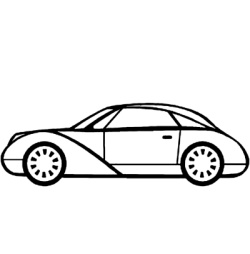 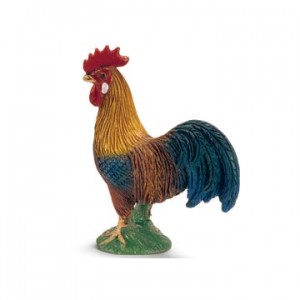         cărăbuş    sau   cărăbuj         vrăjitor sau vrăşitor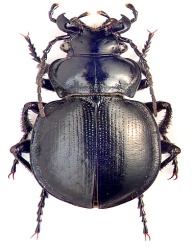 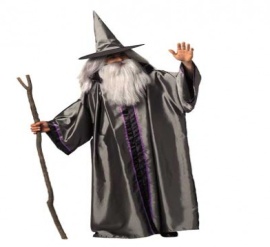  pişamale   sau   pijamale          cajcaval   sau caşcaval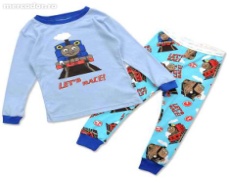 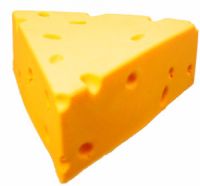 